О внесении изменений в постановление администрации г. Канска от 08.12.2017 № 1116В соответствии с частью 2 статьи 78.1 Бюджетного кодекса Российской Федерации, в целях совершенствования системы муниципальной поддержки гражданских инициатив, создания условий для активного участия социально ориентированных некоммерческих организаций в разработке и реализации социальных проектов, направленных на решение задач социально-экономического развития города, руководствуясь статьями 30, 35 Устава города Канска, ПОСТАНОВЛЯЮ:Внести в постановление администрации г. Канска Красноярского края от 08.12.2017 № 1116 «Об утверждении Положения об условиях и порядке предоставления субсидии социально ориентированной некоммерческой организации на финансирование создания и обеспечения деятельности муниципального ресурсного центра поддержки общественных инициатив» (далее - постановление) следующие изменения:В приложении  к постановлению «Положение о порядке определения объема и предоставления субсидий социально ориентированным некоммерческим организациям, не являющимся государственными (муниципальными) учреждениями, на реализацию социальных проектов на основании конкурсного отбора проектов» (далее – положение):Пункт 1.2  положения дополнить подпунктом 5 следующего содержания:«5) руководитель ресурсного центра - руководитель СОНКО, которому должны быть вменены обязанности по руководству ресурсным центром в должностные обязанности.».Пункт 2 положения изложить в следующей редакции: « 2. УСЛОВИЯ И ПОРЯДОК ПРЕДОСТАВЛЕНИЯ СУБСИДИЙСубсидия предоставляется СОНКО, победителю конкурсного отбора, с которым заключено Соглашение о сотрудничестве.Главным распорядителем средств субсидии является Администрация г. Канска.  Субсидии предоставляется ежегодно на протяжении 3 лет в соответствии с соглашением о предоставлении субсидии, заключаемым на один год, в соответствии с условиями, установленными  постановлением Правительства Красноярского края от 30.09.2013 № 509-п «Об утверждении государственной программы Красноярского края «Содействие развитию гражданского общества».2.4. С получателем субсидии Администрация г. Канска заключает Соглашение о предоставлении субсидии на финансирование создания и обеспечения деятельности муниципального ресурсного центра поддержки общественных инициатив (далее – Соглашение о предоставлении субсидии). Для заключения Соглашения о предоставлении субсидии СОНКО предоставляет план мероприятий, разработанный на период реализации средств субсидии, с финансовым обоснованием включенных в него мероприятий.2.5. Средства субсидии направляются на реализацию плана мероприятий, направленных на финансирование создания и обеспечения деятельности ресурсного центра.2.6. Субсидия предоставляется на расходы, установленные  постановлением Правительства Красноярского края от 30.09.2013 № 509-п «Об утверждении государственной программы Красноярского края «Содействие развитию гражданского общества».2.7. Субсидия носит целевой характер и не может быть использована на другие цели.Получателю субсидии запрещено приобретение за счет средств субсидии иностранной валюты, за исключением операций, осуществляемых в соответствии с валютным законодательством Российской Федерации при закупке (поставке) высокотехнологичного импортного оборудования, сырья и комплектующих изделий.2.8. Размер субсидии определяется в соответствии с планом мероприятий ресурсного центра и не должен превышать объема средств, установленного постановлением администрации города Канска от 23.11.2016 № 1192 «Об утверждении муниципальной программы города Канска «Развитие инвестиционной деятельности, малого и среднего предпринимательства». В случае поступления в бюджет города Канска средств из краевого бюджета в рамках реализации государственной программы Красноярского края «Содействие развитию гражданского общества», утвержденной постановлением Правительства Красноярского края от 30.09.2013 № 509-п, на финансирование создания и обеспечения деятельности ресурсного центра в план мероприятий ресурсного центра вносятся изменения, и заключается общее или дополнительное Соглашение о предоставлении субсидии.2.9. Основанием для отказа в заключение соглашения является несоответствие представленной получателем субсидии документации требованиям и (или) непредставление (представление не в полном объеме и (или) представление недостоверной) документации, а также недостоверность представленной получателем субсидии информации.2.10. Субсидия предоставляется не позднее пятого рабочего дня со дня предоставления в Администрацию г. Канска  заявки от СОНКО на финансирование ресурсного центра. Субсидия перечисляется на расчетный счет СОНКО, открытый получателем субсидии в учреждениях Центрального банка Российской Федерации или кредитных организациях, указанный в Соглашении о предоставлении субсидии.Обязательными условиями предоставления субсидии, включенными в соглашение о предоставлении субсидии и договоры (соглашения), заключенные в целях исполнения обязательств по данному соглашению, являются согласие получателя субсидии и лиц, являющихся поставщиками (подрядчиками, исполнителями) по договорам (соглашениям), заключенным в целях исполнения обязательств по соглашению о предоставлении субсидии, на осуществление Администрацией г. Канска и органами муниципального финансового контроля проверок соблюдения ими условий, целей и порядка предоставления субсидий.2.11. Эффективность использования субсидии определяется Администрацией г. Канска в соответствии с показателями, установленными постановлением Правительства Красноярского края от 30.09.2013 № 509-п «Об утверждении государственной программы Красноярского края «Содействие развитию гражданского общества».2.12. В случае если получателем субсидии не достигнуты значения показателей результативности, установленных в Соглашении о предоставлении субсидии, в отношении получателя применяются штрафные санкции, рассчитываемые по формуле в соответствии с п.12 - 15 Правил формирования, предоставления и распределения субсидий из краевого бюджета бюджетам муниципальных образований Красноярского края, утвержденными постановлением Правительства Красноярского края от 30.09.2015 № 495-п. 2.13. Решение о наложении штрафных санкций оформляется Распоряжением Администрации г. Канска.2.14. Получатель субсидии обязан вернуть средства субсидии в бюджет города Канска в случае установления факта:1) нецелевого использования средств субсидии;2) использования средств субсидии не в полном объеме;3) непредставления отчета либо представление недостоверных сведений, содержащихся в отчете;4) нарушения условий Соглашения о предоставлении субсидии.2.15. Администрация г. Канска в течение 5 рабочих дней с момента принятия решения о возврате субсидии или о наложении штрафных санкций направляет получателю субсидии соответствующее требование с указанием оснований принятия решения и копию Распоряжения Администрации г. Канска в письменном виде по почте (заказным письмом с уведомлением).2.16. В случае неисполнения решения о возврате субсидии или о выплате штрафа взыскание производится в судебном порядке в соответствии с законодательством Российской Федерации.».2. Ведущему специалисту Отдела культуры администрации г. Канска Н.А.Велищенко опубликовать настоящее постановление в официальном печатном издании и разместить на официальном сайте муниципального образования город Канск в сети Интернет.3. Контроль за исполнением настоящего постановления возложить на консультанта главы города по связям с общественностью отдела организационной работы, делопроизводства, кадров и муниципальной службы О.М. Лаптеву.Постановление вступает в силу со дня официального опубликования.Глава города Канска			     А.М.Береснев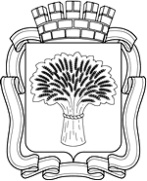 Российская ФедерацияАдминистрация города Канска
Красноярского краяПОСТАНОВЛЕНИЕРоссийская ФедерацияАдминистрация города Канска
Красноярского краяПОСТАНОВЛЕНИЕРоссийская ФедерацияАдминистрация города Канска
Красноярского краяПОСТАНОВЛЕНИЕРоссийская ФедерацияАдминистрация города Канска
Красноярского краяПОСТАНОВЛЕНИЕ17.05.2019 г.№435